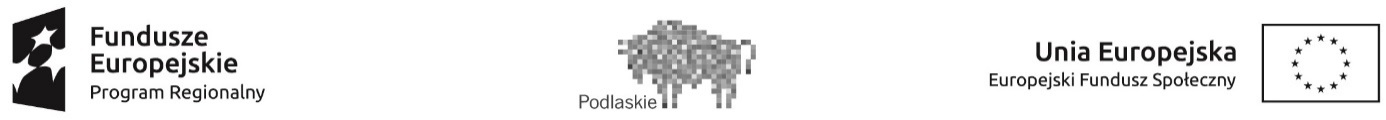 ZAŁĄCZNIK NR 1 do: ZASAD REALIZACJI PROJEKTÓW W RAMACH DZIAŁANIA 9.1 Rewitalizacja społeczna  i  kształtowanie  kapitału społecznego typ projektu nr 3 Bezzwrotne wsparcie dla osób zamierzających rozpocząć prowadzenie działalności gospodarczejREGULAMIN REKRUTACJI UCZESTNIKÓW PROJEKTU DZIAŁANIE 9.1 
Rewitalizacja  społeczna  i  kształtowanie  kapitału społecznego 
typ projektu nr 3 
Bezzwrotne wsparcie dla osób zamierzających rozpocząć prowadzenie działalności gospodarczejREGIONALNY PROGRAM OPERACYJNY 
WOJEWÓDZTWA PODLASKIEGO na lata 2014-2020„Postaw na biznes!”Nr projektu RPPD.09.01.00-20-0515/20Nazwa Beneficjenta: Europartner Akademicki Klub Integracji Europejskiej§ 1Postanowienia ogólneNiniejszy Regulamin określa szczegółowe zasady przeprowadzania procesu rekrutacji Uczestników projektu, którzy zamierzają rozpocząć własną działalność gospodarczą w ramach projektu „Postaw na biznes!”.Nabór kandydatów do udziału w projekcie prowadzi Beneficjent – Europartner Akademicki Klub Integracji Europejskiej.Celem projektu jest przygotowanie 8 Uczestników projektu do rozpoczęcia i prowadzenia własnej działalności gospodarczej poprzez udział w indywidualnej usłudze szkoleniowej, która jest udzielana na etapie poprzedzającym rozpoczęcie działalności gospodarczej (przygotowanie do samodzielnego prowadzenia działalności gospodarczej) i przekazanie dotacji inwestycyjnej oraz wsparcia pomostowego (finansowego) dla 5 osób.Projekt realizowany jest od 01.08.2021 roku do 31.03.2023 roku na terenie  LGD Szlak Sąsiedzi: gmina Wizna, Piątnica, Łomża, Śniadowo, Miastkowo.Regulamin rekrutacji Uczestników projektu, formularz rekrutacyjny oraz planowany termin rekrutacji podawany jest do publicznej wiadomości na stronie internetowej https://europartner-akie.pl/ co najmniej na 10 dni roboczych przed dniem rozpoczęcia rekrutacji do projektu.§ 2Uczestnicy projektuProjekt skierowany jest do osób fizycznych w wieku od 30 r.ż. (wiek ustala się na podstawie daty urodzenia w dniu rozpoczęcia udziału w projekcie), z terenu realizacji projektu, tj. obszaru objętego  LGD Sąsiedzi: gminy Wizna, Piątnica, Łomża, Śniadowo, Miastkowo (w przypadku osób fizycznych uczą się, pracują lub zamieszkują na obszarze LGD w rozumieniu przepisów Kodeksu Cywilnego), zamierzających rozpocząć prowadzenie działalności gospodarczej (z wyłączeniem osób, które posiadały aktywny wpis do CEIDG, były zarejestrowane jako przedsiębiorcy w KRS lub prowadziły działalność gospodarczą na podstawie odrębnych przepisów w okresie 12 miesięcy poprzedzających dzień przystąpienia do projektu), będących:Bezrobotnymi lubBiernymi zawodowoW szczególności znajdujących się w szczególnie trudniej sytuacji na rynku pracy, tj.:Osoby w wieku 50 lat i więcej lubKobiety lubOsoby z niepełnosprawnością lubOsoby długotrwale bezrobotne lubOsoby o niskich kwalifikacjach.Projekt obejmuje wsparciem min. 60% uczestników z wyżej wymienionych grup osób będących w szczególnie trudnej sytuacji na rynku pracy,Beneficjent zastrzega, że w przypadku, gdy liczba uczestników nie znajdujących się w szczególnie trudnej sytuacji na rynku pracy, opisanej powyżej, osiągnie wartość 40%- wówczas do udziału w projekcie kwalifikowalne będą wyłącznie osoby spełniające jednocześnie jedno z kryteriów określonych w pkt. a)-e).Definicje pojęć:osoba bezrobotna - osoba pozostająca bez pracy, gotowa do podjęcia pracy i aktywnie poszukująca zatrudnienia. Definicja uwzględnia osoby zarejestrowane, jako bezrobotne zgodnie z krajowymi przepisami, nawet jeżeli nie spełniają one wszystkich trzech kryteriów. Osobami bezrobotnymi są zarówno osoby bezrobotne w rozumieniu badania aktywności ekonomicznej ludności, jak i osoby zarejestrowane jako bezrobotne. Definicja nie uwzględnia studentów studiów stacjonarnych, nawet jeśli spełniają powyższe kryteria. Osoby kwalifikujące się do urlopu macierzyńskiego lub rodzicielskiego, które są bezrobotne w rozumieniu niniejszej definicji (nie pobierają świadczeń z tytułu urlopu), są również osobami bezrobotnymi w rozumieniu Wytycznych w zakresie realizacji przedsięwzięć z udziałem środków Europejskiego Funduszu Społecznego w obszarze rynku pracy na lata 2014-2020;osoba długotrwale bezrobotna – definicja pojęcia „długotrwale bezrobotny" różni się w zależności od wieku:  osoby do 25 roku życia – osoby bezrobotne nieprzerwanie przez okres min. 6 miesięcy,  osoby w wieku 25 lat lub więcej – osoby bezrobotne nieprzerwanie przez okres ponad 12 miesięcy (>12 miesięcy). Wiek uczestników projektu jest określany na podstawie daty urodzenia i ustalany w dniu rozpoczęcia udziału w projekcie (zgodnie z definicją wskazaną w Wytycznych w zakresie realizacji przedsięwzięć z udziałem środków Europejskiego Funduszu Społecznego w obszarze rynku pracy na lata 2014-2020);osoby bierne zawodowo – osoby, które w danej chwili nie tworzą zasobów siły roboczej (tzn. nie pracują i nie są bezrobotne). Osoby będące na urlopie wychowawczym (rozumianym jako nieobecność w pracy, spowodowana opieką nad dzieckiem w okresie, który nie mieści się w ramach urlopu macierzyńskiego lub urlopu rodzicielskiego), są uznawane za bierne zawodowo, chyba że są zarejestrowane już jako bezrobotne (wówczas status bezrobotnego ma pierwszeństwo); osoby o niskich kwalifikacjach – osoby posiadające wykształcenie na poziomie do ISCED 3 włącznie. Poziom ISCED 1 – wykształcenie podstawowe, tj. szkoła podstawowa. Poziom ISCED 2 – wykształcenie gimnazjalne, tj. gimnazjum. Poziom ISCED 3 – wykształcenie ponadgimnazjalne, tj. liceum, liceum profilowane, technikum, technikum uzupełniające, zasadnicza szkoła zawodowa.uczestnik projektu – uczestnik projektu finansowanego ze środków EFS w rozumieniu Wytycznych Ministra Infrastruktury i Rozwoju w zakresie monitorowania postępu rzeczowego realizacji programów operacyjnych na lata 2014-2020; osoby z niepełnosprawnościami – osoby niepełnosprawne w rozumieniu ustawy z dnia 27 sierpnia 1997 r. o rehabilitacji zawodowej i społecznej oraz zatrudnianiu osób niepełnosprawnych, a także osoby z zaburzeniami psychicznymi w rozumieniu ustawy z dnia 19 sierpnia 1994 r. o ochronie zdrowia psychicznego; osoby zagrożone wykluczeniem społecznym:osoby lub rodziny korzystające ze świadczeń z pomocy społecznej zgodnie z ustawą z dnia 12 marca 2004 r. o pomocy społecznej lub kwalifikujące się do objęcia wsparciem pomocy społecznej, tj. spełniające co najmniej jedną z przesłanek określonych w art. 7 ustawy z dnia 12 marca 2004 r. o pomocy społecznej;osoby, o których mowa w art. 1 ust. 2 ustawy z dnia 13 czerwca 2003 r. o zatrudnieniu socjalnym;osoby przebywające w pieczy zastępczej  lub opuszczające pieczę zastępczą oraz rodziny przeżywające trudności w pełnieniu funkcji opiekuńczo-wychowawczych, o których mowa w ustawie z dnia 9 czerwca 2011 r. o wspieraniu rodziny i systemie pieczy zastępczej;osoby nieletnie, wobec których zastosowano środki zapobiegania i zwalczania demoralizacji i przestępczości zgodnie z ustawą z dnia 26 października 1982 r. o postępowaniu w sprawach nieletnich (Dz. U. z 2018 r. poz. 969);osoby przebywające w młodzieżowych ośrodkach wychowawczych i młodzieżowych ośrodkach socjoterapii, o których mowa w ustawie z dnia 7 września 1991 r. o systemie oświaty (Dz. U. z 2018 r. poz. 1457, z późn. zm.);osoby z niepełnosprawnością – osoby z niepełnosprawnością w rozumieniu Wytycznych w zakresie realizacji zasady równości szans i niedyskryminacji, w tym dostępności dla osób z niepełnosprawnościami oraz zasady równości szans kobiet i mężczyzn w ramach funduszy unijnych na lata 2014-2020 lub uczniowie/dzieci z niepełnosprawnościami w rozumieniu Wytycznych w zakresie realizacji przedsięwzięć z udziałem środków Europejskiego Funduszu Społecznego w obszarze edukacji na lata 2014-2020; członkowie gospodarstw domowych sprawujący opiekę nad osobą z niepełnosprawnością, o ile co najmniej jeden z nich nie pracuje ze względu na konieczność sprawowania opieki nad osobą z niepełnosprawnością;osoby potrzebujące wsparcia w codziennym funkcjonowaniu;osoby bezdomne lub dotknięte wykluczeniem z dostępu do mieszkań w rozumieniu Wytycznych w zakresie monitorowania postępu rzeczowego realizacji programów operacyjnych na lata 2014-2020;osoby odbywające kary pozbawienia wolności;osoby korzystające z PO PŻ.przedsiębiorca – podmiot, o którym mowa w art. 4 ustawy z dnia 2 lipca 2004 r. o swobodzie działalności gospodarczej.Do projektu w wyniku procesu rekrutacji zostanie zakwalifikowanych 8 osób z czego 60 % osób będących w szczególnie trudnej sytuacji na rynku pracy wymienionych w § 2. pkt 1. Beneficjent zastrzega, że w przypadku, gdy liczba uczestników nie znajdujących się w szczególnie trudnej sytuacji na rynku pracy, opisanej w § 2. pkt 1, osiągnie 40%- wówczas do udziału w projekcie będą wyłącznie osoby spełniające jednocześnie jedno z kryteriów określonych w pkt. a)-e) §2 pkt. 1.Ze wsparcia udzielanego w ramach projektu są wyłączone:osoby zatrudnione (w tym również w ramach umów cywilnoprawnych) obecnie lub w ciągu ostatnich 2 lat u tego Beneficjenta, partnera lub realizatora; osoby, które łączy lub łączył z Beneficjentem i/lub pracownikiem/ współpracownikiem/ wspólnikiem/ członkiem lub osobą bliską Beneficjenta, partnera lub realizatora uczestniczącego 
w procesie rekrutacji i oceny biznesplanów: związek małżeński, stosunek pokrewieństwa i powinowactwa i/lub związek z tytułu przysposobienia, opieki lub kurateli; osoby będące członkami organów zarządzających i organów nadzorczych Beneficjenta, partnera lub realizatora oraz osoby, które w ciągu ostatniego roku były członkami organów zarządzających 
i organów nadzorczych Beneficjenta, partnera lub realizatora; osoby pozostające w stosunku prawnym mogącym budzić uzasadnione wątpliwości co do bezstronności względem Beneficjenta, partnera lub realizatora w projekcie lub uzasadnione wątpliwości co do bezstronności przebiegu procesu rekrutacji i przyznawania bezzwrotnych środków finansowych na przedsiębiorczości dla osób zamierzających rozpocząć prowadzenie działalności gospodarczej;osoby będące pracownikami/ współpracownikami/ wspólnikami/ członkami lub osobami bliskimi  (osobą bliską jest małżonek, wstępny, zstępny, rodzeństwo, powinowaty w tej samej linii lub stopniu, osoba pozostająca w stosunku przysposobienia oraz jej małżonek, a także osoba pozostająca we wspólnym pożyciu) Beneficjenta, partnera lub realizatora w projekcie; osoby posiadające udziały lub akcje Beneficjenta, partnera lub realizatora projektu; osoby będące pracownikiem/ współpracownikiem/ wspólnikiem/ członkiem lub osobą bliską  podmiotu, który przygotował wniosek o dofinansowanie projektu oraz osoby będące podmiotem, który przygotował wniosek o dofinansowanie projektu; osoby pozostające lub te, które pozostawały z podmiotem, który przygotował wniosek o dofinansowanie projektu, w takim stosunku prawnym, który mógłby mieć wpływ na ich prawa lub obowiązki; osoby posiadające udziały lub akcje podmiotu, który przygotował wniosek o dofinansowanie projektu.§ 3Proces rekrutacjiRekrutacja do projektu odbywa się cyklicznie w ramach ogłoszonych naborów aż do wyczerpania środków w Projekcie na dotacje. Ogłaszana jest na stronie internetowej projektu https://europartner-akie.pl/ .Wraz z ogłoszeniem danej rundy, na stronie zamieszczony zostaje niniejszy Regulamin, dokumenty rekrutacyjne i informacja o miejscu i sposobie składania dokumentów rekrutacyjnych. Nabór Uczestników projektu odbywać się będzie przed planowanym wsparciem w postaci indywidualnej usługi szkoleniowej, która jest udzielana na etapie poprzedzającym rozpoczęcie działalności gospodarczej (przygotowanie do samodzielnego prowadzenia  działalności gospodarczej)Rekrutacja będzie odbywać się w następującym/ych terminie/ach: 08.2021-12.2021.Informacje o etapach realizacji projektu będą sukcesywnie umieszczane na stronie internetowej projektu https://europartner-akie.pl/.W przypadku niewyłonienia, spośród zgłoszonych aplikacji, wymaganej liczby Uczestników projektu lub w przypadku dużej liczby złożonych formularzy rekrutacyjnych termin rekrutacji i/lub oceny może zostać przedłużony bądź zamknięty po pierwszej rundzie naboru w zależności od ilości osób zakwalifikowanych do projektu. Informacja o terminie przedłużenia lub zakończenia rekrutacji zostanie umieszczona na stronie internetowej projektu https://europartner-akie.pl/.Rozmowa z doradcą zawodowym jako etap rekrutacji będzie udzielane po zamknięciu danej rundy naboru osobom, które spełniają kryteria dotyczące grupy docelowej oraz jednocześnie uzyskają nie mniej niż 21 pkt. w ramach pierwszego etapu rekrutacji.Rekrutacja do projektu odbywa się dwuetapowo:Etap pierwszy dotyczy oceny formularzy rekrutacyjnych, na podstawie których wyłaniana jest grupa zakwalifikowana do etapu drugiego;Etap drugi: rozmowa z doradcą zawodowym w celu weryfikacji predyspozycji do prowadzenia działalności gospodarczej. Osoba ubiegająca się o udział w projekcie powinna wykazywać się 
takimi cechami jak m. in.: samodzielność, przedsiębiorczość, odpowiedzialność, umiejętność planowania i myślenia analitycznego, sumienność.Osoby zainteresowane udziałem w projekcie składają w biurze projektu pod adresem ul. Polowa 45, 
18-400 Łomża w wyznaczonym terminie, wypełniony i podpisany Formularz rekrutacyjny, zgodny ze wzorem stanowiącym załącznik nr 1 do niniejszego Regulaminu. Informacje dotyczące projektu można uzyskać dzwoniąc pod numer85 732 02 58Dokumenty rekrutacyjne należy składać w zamkniętej kopercie osobiście we wtorki i czwartki w godzinach od 11:00 do 15:00 (w wyznaczonym dla danej rundy terminie) lub za pośrednictwem poczty/kuriera na adres Biura projektu ,,Postaw na biznes!”, ul. Polowa 45, 
18-400 Łomża. Koperta powinna zawierać dane adresowe osoby ubiegającej się o udział w projekcie oraz posiadać dopisek:„Dokumenty rekrutacyjne do projektu RPOWP 2014-2020pt. Postaw na biznes ! realizowanego przez Stowarzyszenie Europartner Akademicki Klub Integracji Europejskiej”.Formularze rekrutacyjne dostarczone poza ogłoszonymi terminami naboru pozostaną bez rozpatrzenia.Dla dokumentów rekrutacyjnych przesłanych pocztą/kurierem oraz dostarczonych osobiście za dzień wpływu uważa się dzień, w którym dokumenty rekrutacyjne zostały doręczone do Biura Projektu Stowarzyszenia Europartner Akademicki Klub Integracji Europejskiej przy ul. Polowej 45, 18-400 Łomża. W przypadku osobistego złożenia dokumentów rekrutacyjnych każda osoba otrzyma potwierdzenie wpływu dokumentów rekrutacyjnych - z dokładną datą i godziną przyjęcia dokumentów. Formularz rekrutacyjny dostępny jest na stronie internetowej https://europartner-akie.pl/ oraz w biurze projektu ul. Polowa 45, 18-400 Łomża.W pierwszej kolejności Formularze rekrutacyjne są weryfikowane pod względem techniczno-formalnym. Ustalono, iż poprawie bądź uzupełnieniu podlegają błędy/omyłki z CZĘŚCI A Formularza rekrutacyjnego.Formularze rekrutacyjne zweryfikowane pozytywnie pod względem techniczno-formalnym są przekazywane do oceny przez Komisję Rekrutacyjną.Ocena Formularzy rekrutacyjnych (w części A i część B), jest przeprowadzana przez dwóch losowo wybranych członków Komisji Rekrutacyjnej, za pomocą Karty oceny formularza rekrutacyjnego, której wzór stanowi załącznik do niniejszego Regulaminu. 	Procedura losowania Formularza rekrutacyjnego do oceny ma następujący przebieg: Formularze rekrutacyjne podlegające ocenie znajdują się na zestawieniu Formularzy rekrutacyjnych przekazanych do oceny z przypisanymi im numerami, zgodnie z kolejnością ich wpływu do Beneficjenta;Przewodniczący Komisji Rekrutacyjnej losuje z koperty nazwiska dwóch osób oceniających 
i przyporządkowuje je numerowi Formularza rekrutacyjnego w kolejności zgodnej z zestawieniem przekazanym do oceny;Formularz rekrutacyjny składa się z części A dotyczącej kryteriów grupy docelowej, w tym kwalifikowalności grupy docelowej oraz części B dotyczącej opisu planowanej działalności. Ocena kryteriów dotyczących kwalifikowalności grupy docelowej w części A Karty oceny formularza  rekrutacyjnego następuje w systemie zerojedynkowym, tj. w przypadku niespełnienia któregokolwiek 
z kryteriów Formularz rekrutacyjny zostaje odrzucony. Ocena kryteriów punktowych dotyczących grupy docelowej w części A Karty oceny formularza rekrutacyjnego następuje w systemie punktowym. W projekcie ustalono następujące kryteria punktowe dotyczące grupy docelowej:osoba po 50 r.ż. (osoba w wieku 50 lat i więcej) – 3 pkt.kobieta – 3 pkt.osoba z niepełnosprawnością (ON) – 3 pkt.osoba długotrwale bezrobotna – 3 pkt.osoba o niskich kwalifikacjach – 3 pkt.osoba zagrożona wykluczeniem społecznym należąca do grupy defaworyzowanej zidentyfikowanej w LSR (osoby powyżej    50  r.ż.,  osoby  do  35    r.ż.,  osoby  długotrwale bezrobotne, osoby korzystające z pomocy społecznej, osoby niepełnosprawne, kobiety  - szczególnie przebywające na urlopach macierzyńskich i wychowawczych, osoby bez doświadczenia zawodowego - o niskich kwalifikacjach – 3 pkt.Część B Formularza rekrutacyjnego „Informacje o planowanej działalności gospodarczej” jest oceniana w skali 0 - 46 pkt., z możliwością przyznania wartości punktowych poszczególnym częściom oceny:opis planowanej działalności (0-6 pkt.);charakterystyka klientów (0-6 pkt.);charakterystyka konkurencji (0-6 pkt.);stopień przygotowania inwestycji do realizacji (0-6 pkt.);zakres planowanej inwestycji (0-6 pkt.);posiadane doświadczenie/wykształcenie przydatne do prowadzenia działalności (0-5 pkt.);wpływ działalności na poprawę stanu środowiska naturalnego lub klimatu obszaru LSR (0-6 pkt.);wpływ działalności na poprawę atrakcyjności turystycznej obszaru LSR (0-5 pkt.).	Na ocenę Formularza rekrutacyjnego składa się suma punktów z części A Karty oceny formularza rekrutacyjnego (o ile dotyczy) oraz z części B Karty oceny formularza rekrutacyjnego, natomiast końcową ocenę Formularza rekrutacyjnego stanowi średnia arytmetyczna z ocen dokonanych przez dwóch oceniających pod warunkiem, że spełnione zostaną wszystkie kryteria dotyczące kwalifikowalności grupy docelowej w części A Karty. W przypadku wystąpienia rozbieżności w ocenie kryteriów dotyczących kwalifikowalności Uczestnika do projektu decyzję o ostatecznej ocenie podejmuje Przewodniczący Komisji Rekrutacyjnej.	W przypadku wystąpienia skrajnych rozbieżności w ocenach dwóch oceniających w części B Karty oceny formularza rekrutacyjnego np. 0 – najniższa punktacja i 6 – najwyższa punktacja, w poszczególnych kategoriach oceny, decyzję o wysokości przyznanych punktów w tych kategoriach podejmuje Przewodniczący Komisji Rekrutacyjnej. Decyzja Przewodniczącego Komisji Rekrutacyjnej będzie miała odzwierciedlenie w notatce podpisanej przez Przewodniczącego Komisji Rekrutacyjnej dołączonej do tej karty oceny, której dotyczy.	Na podstawie dokonanych ocen formularzy rekrutacyjnych z pierwszego etapu rekrutacji zostaje ułożona lista uszeregowana w kolejności malejącej liczby uzyskanych punktów, która zostaje ogłoszona w biurze projektu oraz na stronie internetowej https://europartner-akie.pl/.	Na podstawie listy sporządzonej z pierwszego etapu rekrutacji Beneficjent zaprasza 
do etapu drugiego, tj. rozmowy z doradcą zawodowym tych kandydatów, którzy otrzymali nie mniej niż 25 pkt. Listę oraz liczbę osób zakwalifikowanych do etapu drugiego Beneficjent podaje do wiadomości na stronie internetowej https://europartner-akie.pl/ oraz w biurze projektu. Osoby, które nie zakwalifikowały się do etapu drugiego, Beneficjent zobowiązany jest poinformować pisemnie (za potwierdzeniem odbioru), wraz ze wskazaniem uzasadnienia oraz uzyskanego wyniku punktowego. Etap drugi polega rozmowie z doradcą zawodowym, celem przeprowadzenia analizy predyspozycji kandydata do prowadzenia działalności gospodarczej. 	Doradca zawodowy podczas rozmowy przeprowadza analizę predyspozycji, na podstawie której przyznaje ocenę punktową w przedziale 0-15. Kryteria oceny i wagi punktowe przypisane poszczególnym częściom analizy predyspozycji, ustala prowadzący analizę po uzyskaniu akceptacji Beneficjenta. Dokonujący analizy predyspozycji doradca zawodowy sporządza pisemne uzasadnienie swojej oceny. Przyznana za tę część ocena punktowa jest doliczana do końcowej oceny danego Uczestnika z pierwszego etapu rekrutacji, o której mowa w ust. 16, co stanowi końcową ocenę całego procesu rekrutacji danej osoby. Uczestnikami projektu mogą zostać osoby, które w wyniku zakończonego procesu rekrutacji otrzymały nie mniej niż 35 pkt. jednakże wyboru dokonuje się wg malejącej liczby punktów w ramach liczby dostępnych miejsc w projekcie. 	W przypadku uzyskania przez Uczestników projektu tej samej liczby punktów po dwóch etapach rekrutacji, o wyższej pozycji na liście decydować będzie większa liczba punktów przyznanych w następującej kolejności:punkty przyznane w drugim etapie rekrutacji przez doradcę zawodowego;punkty przyznane przez Komisję Rekrutacyjną w części B Formularza rekrutacyjnego za następujące części oceny, uszeregowane w kolejności: opis planowanej działalności (B.1), stopień przygotowania inwestycji do realizacji (B.4), posiadane doświadczenie/wykształcenie do prowadzenia działalności (B.6).Ostatecznie do uczestnictwa w etapie doradczym zostanie zakwalifikowanych 8 osób, które zostaną o tym fakcie poinformowane drogą pisemną/elektroniczną.  § 4Ogłoszenie wynikówBeneficjent w ciągu 7 dni roboczych od zakończenia rekrutacji zatwierdza listę osób zakwalifikowanych do udziału w projekcie oraz listę rezerwową. Listy te będą zamieszczone na stronie internetowej projektu https://europartner-akie.pl/ oraz w biurze projektu.Osoby, które z powodu braku miejsc nie zakwalifikują się do udziału w projekcie zostaną umieszczone na liście rezerwowej, na której będzie się znajdować nie więcej niż 7 osób. Będą one miały pierwszeństwo w momencie rezygnacji którejkolwiek z osób znajdujących się na liście osób zakwalifikowanych do udziału w projekcie. Nie mniej jednak, osoba z listy rezerwowej nie może zostać zaproszona do udziału w projekcie 
w przypadku, gdy:dotacja inwestycyjna orazwymóg prowadzenia działalności gospodarczej przez okres 12 miesięcy wykraczają poza okres realizacji projektu.Dla każdego planowanego naboru prowadzony jest osobny proces rekrutacji. Beneficjent ma każdorazowo obowiązek pisemnego poinformowania (za potwierdzeniem odbioru) osoby ubiegającej się o udział w projekcie o przyczynach odrzucenia jej aplikacji (uzasadnienie wraz z uzyskanym wynikiem punktowym).Dokumenty aplikacyjne nie podlegają zwrotowi. § 5Informacje pozostałeRegulamin wchodzi w życie z dniem podpisania.Treść Regulaminu rekrutacji Uczestników projektu może podlegać zatwierdzeniu przez IZ RPOWP. Beneficjent zastrzega sobie prawo do zmian w Regulaminie, o czym powiadomi Uczestników projektu poprzez zamieszczenie informacji za stronie internetowej projektu. W sprawach nieuregulowanych w niniejszym Regulaminie obowiązują zapisy Umowy 
o udzielenie dotacji inwestycyjnej oraz wsparcia pomostowego zawieranej z Uczestnikami oraz ZASAD REALIZACJI PROJEKTÓW w ramach Działania 9.1 Rewitalizacja  społeczna  i  kształtowanie  kapitału społecznego typ projektu nr 3 Bezzwrotne wsparcie dla osób zamierzających rozpocząć prowadzenie działalności gospodarczej. Integralną część niniejszego regulaminu stanowią następujące załączniki:Załącznik nr 1. Formularz rekrutacyjny;Załącznik nr 2. Karta oceny formularza rekrutacyjnego.Regulamin obowiązuje od dnia 01.08.2021 r.        Pieczęć Beneficjenta i podpisy osób upoważnionych: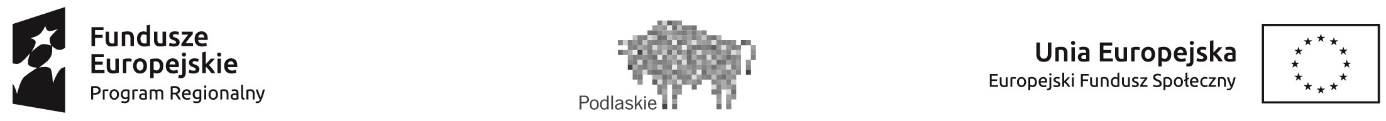 